Anexo 1. Modelo de solicitud de adhesión 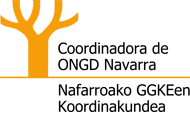 Documentos que deben presentarse con esta solicitud: Un ejemplar de los estatutos, sellados por el registro correspondiente y firmados por el responsable de la organización.Una copia de la resolución de inscripción en el registro correspondiente. Una copia de la tarjeta de Identificación Fiscal.Un certificado del acuerdo adoptado para la integración en la CONGDN y la designación de la persona o personas que os represente.Una memoria de actividades del año anterior.Certificación de la organización en la que conste: número de personas o entidades asociadas, y redes u otras entidades a las que pertenece en la fecha de la solicitud.Localización de la sede social o delegación y personal laboral y/o voluntario dedicado a las actividades de cooperación y educación para el desarrollo. Memoria económica, cuentas anuales del año anterior.Relación de personas que componen la Junta o Patronato y persona con función ejecutiva.Formulario con datos para incluir en el directorio y en la Web de la Coordinadora: sectores de actividad, proyectos y países donde desarrolláis vuestra labor.……………………………………………Información sobre protección de datos. COORDINADORA DE ONGD NAVARRA, en cumplimiento de lo que disponen los artículos 13 y 14 del RGPD y en el artículo 11 de la LOPDGDD, se informa de los siguientes datos:Responsable del tratamiento: COORDINADORA DE ONGD NAVARRA, NIF: G31630890, domicilio GRUPO BARRIO DE SAN PEDRO, 31 BAJO IZQ. - 31014 - PAMPLONA (NAVARRA), teléfono: 948240674, e-mail: congdn@congdnavarra.org.Finalidad del tratamiento: Trataremos los datos personales para la gestión de entidades miembros de la Coordinadora de ONGD.Conservación: Los datos personales proporcionados se conservarán mientras no se solicite la supresión por parte del interesado y durante el tiempo necesario para cumplir con las obligaciones legales.Destinatarios: No se prevén.Legitimación: Consentimiento y/o por la ejecución de un contrato o servicio.Derechos:  Informamos de la posibilidad de ejercer los siguientes derechos sobre los datos personales dirigiéndose a nuestro domicilio fiscal, o a través del correo electrónico, teniéndose que identificar debidamente y solicitar claramente el derecho a ejercer: derecho de acceso, rectificación, supresión u olvido, limitación, oposición, portabilidad y no ser objeto de decisiones individuales automatizadas. También puede retirar el consentimiento otorgado.Además, puede dirigirse a la Autoridad de Control en materia de Protección de Datos competente para obtener información adicional o presentar una reclamación.SOLICITUD DE ADHESIÓN A LA COORDINADORA DE ONGD DE NAVARRADña.______________________________________________________________ con el cargo de _________________________________, en representación de la ONGD ______________________________________________, con nº de inscripción en el Registro General de ONGD ____________________, con CIF nº _____________________ y domicilio en C/_____________________ _________________________________, nº _________, C.P. ______________, del municipio de ___________________________________________________, con teléfono________________ y correo electrónico_________________________. SOLICITA: Que la ONGD a la que representa sea admitida como miembro de la Coordinadora de ONGD de Navarra.SE COMPROMETE:Acatar los Estatutos de la Coordinadora, su Reglamento de Régimen Interno, el Código de Conducta y los acuerdos válidamente adoptados por los órganos de gobierno.Abonar la aportación anual que acuerde la Asamblea General, en el plazo que se establezca, así como de cumplir con los compromisos financieros que se derivan de su pertenencia a la misma.Participar regularmente en las reuniones y actividades de la Coordinadora y permitir que, en su caso, las personas elegidas desempeñen fielmente y con eficacia los cargos que ostenten.Firma:En _________________________________, a ______ de ____________________________del 20___. 